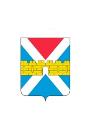 АДМИНИСТРАЦИЯ  КРЫМСКОГО  ГОРОДСКОГО  ПОСЕЛЕНИЯ КРЫМСКОГО РАЙОНАПОСТАНОВЛЕНИЕ   от ________________                                                                                                  № _________город КрымскОб утверждении Порядка создания координационных или совещательных органов в области развития малого и среднего предпринимательства на территории Крымского городского поселения Крымского районаВ целях создания благоприятных условий для развития малого и среднего предпринимательства и обеспечения эффективного взаимодействия                              с субъектами предпринимательской деятельности в соответствии                                   с Федеральным законом от 24 июля 2007 г. № 209-ФЗ «О развитии малого и среднего предпринимательства в Российской Федерации», законом Российской Федерации от 6 октября 2003 г. № 131-ФЗ «Об общих принципах организации местного самоуправления в Российской Федерации», законом Российской Федерации от 28 декабря 2009 г. № 381-ФЗ «Об основах государственного регулирования торговой деятельности в Российской Федерации», законом Краснодарского края от 4 апреля 2008 г. № 1448-КЗ «О развитии малого и среднего предпринимательства в Краснодарском крае», Уставом Крымского городского поселения Крымского района  постановляю:1. Утвердить Порядок создания координационных или совещательных органов в области развития малого и среднего предпринимательства на территории Крымского городского поселения Крымского района (приложение). 2. Организационному   отделу администрации Крымского городского поселения Крымского района (Завгородняя Е.Н.) разместить настоящее постановление на   официальном   сайте   администрации   Крымского   городского поселения Крымского района в сети «Интернет».3. Общему отделу  администрации Крымского городского поселения Крымского района (Колесник С.С.) обнародовать настоящее постановление       в соответствии с утверждённым порядком обнародования муниципальных правовых актов Крымского городского поселения Крымского района.4. Контроль за выполнением настоящего постановления возложить                      на заместителя главы Крымского городского поселения Крымского района Забарину М.А.       5. Постановление вступает в силу после его официального обнародования.Глава Крымского городскогопоселения Крымского района                                                           Я.Г. Будагов